PROFILE SUMMARY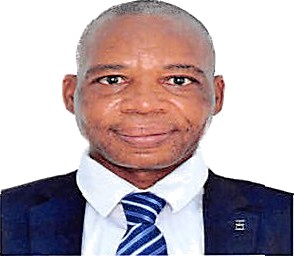 Click here to buy CV Contact:http://www.gulfjobseeker.com/employer/cvdatabaseservice.php Anthony Anthony-399751@2freemail.com Whatsapp No. +971 504753686Location Dubai, United  Arab EmiratesGoal oriented Accountant with over 20 years professional experience in the public sector. My key accounting and financial competencies include, but are not limited to, maintaining financial records, managing budgets, Bank Reconciliations, Maintenance of Suspense accounts and appraising the performance of Accounting Assistance.  I am looking for a suitable position with an employer that has a supportive, growth- oriented environment that welcomes ideas on how to succeed and improve.PERSONAL DETAILSDate of birthNationality:Gender:Languages Spoken:WORK EXPERIENCE14 March1972 Zimbabwean MaleEnglishEmployerZimbabwe-based CompanyPositionHeld	Accountant From January 2015 to September 2020DutiesBankreconciliationsPosting PaymentvouchersRespond to auditqueriesPreparation of annualreturnsSupervision of AccountingassistantsPreparation of quarterlyreportsPreparation of Appropriation ReturnsPaymentRunPreparation of annualbudgetReconciliation and analysis of petty cashregisterPreparing financialstatementsEmployerMinistry of Justice Legal and Parliamentary AffairsZimbabwe Positionheld	Accounting AssistantFrom April 2001 to December2014EmployerZimbabwe Prison and CorrectionalService Positionheld	Prison Officer From March 1991 to March2001EDUCATION  AND PROFESSIONAL QUALIFICATIONMasters of Commerce degree in Professional Accounting and Corporate Governance(GZU)Bachelor of Science (Hons) Degree in Accountancy (Chinhoyi University) DegreeInstitute of Chartered Secretaries and Administrators (GradICSAZ)- DegreeDiploma in Accountancy(SAAA)Diploma in Business and Accounting Studies(IBAS)National Intermediate Diploma in Business Studies(HEXCO).SKILLSSelf Motivation, Highly organised, Ability to manage deadlines, Teamwork, Communication and interpersonal skills.MEM BERSHIPInstitute of Chartered Secretaries and Administrators South Africa Association of Accountants*References available on request